Masáka. Utkání tak skončilo 0:5 v náš prospěch a bylo to 20 soutěžní utkání v řadě co jsme v základní hrací době neprohráli. Příští týden nás čeká vedoucí tým Dvůr Králové/B.Třemešná, tak doufejme, že si naši borci nechali nějaký střelný prach v zásobě.  Serinek Žáci včera v Železnici stoprocentní.                                                                                                              TJ Sokol Železnice/ SKP Valdice : FK Kopidlno 0 : 2 ( 0 : 0 ) a 3 : 8 ( 1 : 3 ).       Sestava: Šádek – Kosina, Košek, Hink, Syřiště, T., Kóre, Zikmund, Vlček, Rozsypal O., Rozsypal F., Sedláček.                                                                                                            Branky: Vlček 2x, Sedláček 2x, Kóre 2x, Syřiště, Košek, Rozsypal O., Rozsypal F.V sobotu měla st. přípravka premiéru v nové sezóně hned před  domácím  publikem .Sestava: Skrbek Štěpán,  Skrbek Šimon,  Svoboda Daniel , Vích Samuel, Pelc Pavel, Jirák Matyáš, Hána Matyáš, Horna Samuel, Syřiště  Matyáš.Kopidlno :  Robousy   3:5 (3:3)  Branky:  Vich Samuel, Skrbek Šimon, Svoboda DanielKopidlno :  Chomutice 4:3 (1:1)  Branky: Vich Samuel,Skrbek Šimon, Syriště  Matyáš 2První zápas byl od začátku vyrovnaný šance na obou stranách, tak do poločasu bylo skóre  vyrovnané. Bohužel druhou půli byl soupeř lepší  A ešte  dvakrát skóroval výsledek mohl být daleko s větším  rozdílem ale náš  gólman jim spoustu tutovek dokázal chytit.Do druhého  zápasu jsme nastoupili s tím že  vyhrajeme bohužel jsme měli zraněného jednoho z lepších hráčů, takže se do hry zapojovalo více menších hráčů na jednou a na hře to bilo hodně znát. Na konec jsme těsně zápas vyhráli.Syřiště Josef.Program příštího týdne.                                                                                                                                                                                                                                                       St. Přípravka:  v sobotu od 9:00 v Železnici  proti Železnice/Valdice a L. Bělohrad/Javorka. Žáci:   v sobotu od 9:30 doma proti Robousům.                                                                           Muži B: v neděli v Nové Pace od 10:00                                                                                       Dorost: v neděli doma Dvůr Králové/B.Třemešná  od 14:00                                                                                                    Muži A: v neděli  od  16:30 doma, soupeřem je Vrchlabí B.                                                                                                                                                                                                                                                                                                                                           Město Kopidlno hlavní sponzor kopidlenského fotbalu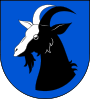                                                  :    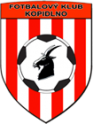 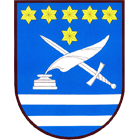                                                  Neděle 6.9.2020 mistrovské utkání SABE III. třída  mužů od 17 : 00FK Kopidlno B : Sokol Libuň    HR: Kriegler Pavel,  AR1: Plíšek Martin,  AR2: Novotný Petr,                        DS: Hradecký Vlastimil.Hlavní pořadatel:  Strnad LiborNominace: 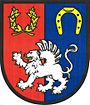 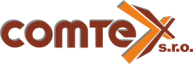 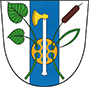     Obec Cholenice             www.fkkopidlno.cz        Obec BudčevesPoslední vzájemné utkání:   15.9.2019                                                                                                          FK Kopidlno „B“ – TJ Sokol Libuň 3:7 (3:3). Branky: Kovář, Janda, Petr – Přikryl 5, Daňo, Reinberger. Rozhodčí: Novotný. ŽK: 3:5. Diváci: 113.Když domácí ve 25. minutě vedli 3 : 1, nikdo nepochyboval o výsledku zápasu. Bohužel opak byl pravdou.A – tým včera v Dolní Kalné zkazil oslavy.                                                                                                  FK Dolní Kalná : FK Kopidlno A     0 : 1 ( 0 : 0 )                                                                             Branka: Poutník Michal 64´.  Diváků: 160,  ŽK: Janáček 68´, Klaban Lukáš 84´. Sestava: Kohut – Komárek L., Strnad, Dyčenko, Klaban T., Janda P. ml., Kovář, Janáček, Valnoha, Komárek P., Klaban L.,  Připraveni: Dřímal J., Poutník, Nýč. Vladimír Hnát, vedoucí mužstva (hosté):                                                                          První poločas byl ovlivněn pozdním začátkem a tak obě mužstva předváděla spíše fotbal na okresní úrovni plný nepřesností a ztrát. Druhá půle již byla o několik procent pro oko diváka "koukatelnější", šance si vytvořila obě mužstva, nám se podařilo rozhodnout v 64. minutě, kdy jsme potrestali nedorozumění domácích. Zpráva rozhodčího                                                                                                                            1) Pořadatekská služba
HP se dostavil 20´min před utkáním do kabiny R. Do té doby nebyl přítomen.
Začátek utkání: 17:25 z důvodu nedodání prohlášení o bezinfekčnosti COVID 19. Dodali ho domácí do kabiny R
v 16:59 s tím, že dodali cca 50 prohlášení a to konkrétně Trenér domácích Navrátil Tomáš 7004009, který byl upozorněn DFA, aby předložil pouze hráče, kteří jsou v ZOU a na to odpověděl: "běž s tím do prdele a najdi si to sám." A poté z kabiny odešel. Následně DFA provedl kontrolu všech hráčů na soupisce, kde bylo zjištěno, že 4 hráči nemají platné oprávnění a ba naopak někteří ho měli dvakrát. 
Na toto byl upozorněn vedoucí družstva, kdy zbývající dodal. CCA 30 min před utkáním byly domácí upozornění na dodání prohlášení a na to trenér domácích uvedl, že to má doma, že snad můžeme hrát bez toho a DFA trval na svém.
2) Pořadatelská služba = odchod R a hráčů z HP - přítomen pouze hlavní pořadatel, bez dalších pořadatelů.
Diváci velice vulgární na rozhodčí, kde padaly urážky "Vy čůráci, Vy zmrdi, táhněte do píči,..."
Jeden z domácích diváků chrstl plný kelímek piva HR přímo do obličeje. 
Následně byl hlavní pořadatel vyzván DFA, aby zajistil totožnost onoho provinivšího se. Na to uvedl, že ho nezná a neměl zájem na tom to zjistit. Při tomto delegátovi přistoupil opět trenér domácích Návrátil Tomáš, chytl DFA pod krkem za košili a se slovy "ty čůráku, co to tady řešíš" ho odstrčil. 
Dále před šatnou rozhodčích na DFA křičel "Ty čůráku, zmrde, táhni si do to kraje, odkud si přišel" a při tomto vzal PET lahev a hodil ji prudce s velkou intenzitou do šaten rozhodčích se slovy "tady máte vodu, chcípněte a běžte do prdele."
Při psané této zprávy z ničeho nic byla odpojena wifi, vyřešeno hlavním R, který vytvořil HOTSPOT.
Celému výše uvedenému incidentu přítomni všichni R i DFA společní.                             Zranění: NE, Předat k STK: NE, Předat k DK: ANO, Konfrontace: NE                                             Dorost dnes ráno v Dohalicích opět za 3body.                                                                                                                  TJ Sokol Dohalice/TJ Jiskra Hořice : FK Kopidlno/TJ Sokol Jičíněves 0 : 5 ( 0 : 2 )                                                                                  Sestava: Masák – Krejčík, Svorník, Tměj – Berko, Míšek, Kulhánek, Muž, Petr,- Nemčanský. Připraveni: Beneš, Kóre,  Machačný. Branky: Míšek, Svorník, Muž, Kóre, Beneš.  Dnešní ranní utkání bylo v naši režii, soupeře jsme první poločas nepustili k ničemu nebezpečnému a tak vystřelili 2x na naší bránu. My jsme ostřelovali branku domácích a to hlavně nepřesně až do 29´ kdy se prosadil Míšek a vnesl tak do našich řad trochu klidu. Za deset minut Svorník proměnil střelou pod břevno, kterou brankář domácích pouze lehce škrtnul, a od břevna se míč odrazil tam kam měl tedy do branky domácích a bylo 0:2. Do konce poločasu ještě Beny nastřelil tyč domácích a tak se na stavu nic neměnilo. Do druhé půle jsme šli se stejným nasazením a chutí vyhrát a postupně jsme vstřelili další branky a potvrdili tak převahu na hřišti i brankově. Domácí v druhé půli hráli lépe jako v první ale jejich akce končili  na kopačkách našich obránců nebo v rukavicích Masáka. Utkání tak skončilo 0:5 v náš prospěch a bylo to 20 soutěžní utkání v řadě co jsme v základní hrací době neprohráli. Příští týden nás čeká vedoucí tým Dvůr Králové/B.Třemešná, tak doufejme že si naši borci nechali nějaký střelný prach v zásobě.  Serinek                                                                                                                                                                                                                                                                                                                                                    JAKO 1B. třída sk.A.Genext 2 Krajská liga dorostu U-19 sk.ASABE III. třída mužů.SportFotbal OP. St Žáků 7+1Votrok Krajský přebor dospělých.AM Gnol 1.A třída dospělých.PořadíTýmTýmZápasyVPVPPPSkóreBody1TJ Sokol Železnice4400012:3122FK Kopidlno4301012:6113SK Jičín B431009:594FC Vrchlabí B330004:095TJ Dvůr Králové B4220011:1066TJ Slavoj Skřivany422009:867TJ Sokol Staré Buky422008:11681. FK Nová Paka311108:759SK Miletín412101:4510SK Sparta Úpice412016:6411TJ Jiskra Kocbeře412016:8412TJ Baník Žacléř413006:11313FC Spartak Kobylice403014:12114FK Dolní Kalná404003:80PořadíTýmTýmZápasyVPVPPPSkóreBody1TJ Dvůr Králové/TJ Sokol Bílá Třemešná5410031:9122TJ Sokol Stěžery5410010:9123FK Kopidlno/TJ Sokol Jičíněves5300226:6114FC Vrchlabí B5320028:1695SK Jilemnice512207:1376TJ Tatran Hostinné402118:1637TJ Sokol Dohalice/TJ Jiskra Hořice5140011:2238TJ Spartak Pilníkov404002:320#KlubZVRPSBP+P-1.Nová Paka B22005:25102.Podhradí22004:15103.Sobotka B21017:24014.Železnice B11003:13005.Žlunice11004:33006.Češov20022:41017.Miletín B10013:40008.Libuň10011:40009.Žeretice10010:300010.Kopidlno B10011:6000KlubZVRPSBP+P-1.Robousy430118:510012.Jičíněves43018:118103.Kopidlno421113:97004.Libáň421110:67005.Milíčeves41037:103006.Železnice / Valdice40046:21000PořadíTýmTýmZápasyVPVPPPSkóreBody1FK Černilov431008:392Spartak Police n. Met.320107:383FC Vrchlabí A4210111:274SK Jičín A421017:575SK Libčany411205:576FC OLYMPIA HK 19014220012:467RMSK Cidlina321009:368FC Slavia HK A321008:569FK Kostelec n. O.422006:6610SK Dobruška422004:12611FK Vysoká n.L.311017:5412FK Chlumec n. C. B312002:5313FC Spartak Rychnov n. Kn.312008:14314TJ Jiskra Hořice312002:9315TJ Sokol Třebeš A403103:8216TJ Červený Kostelec302013:131PořadíTýmTýmZápasyVPVPPPSkóreBody1FK Jaroměř330009:292SK Týniště n.O.330006:293MFK Trutnov B310205:274TJ Lokomotiva HK3210012:465SK Roudnice3210011:366TJ Sokol Nepolisy321009:367SK Bystřian Kunčice4220012:868SK Česká Skalice321006:469SK Solnice321005:3610FK Náchod B321006:8611SK Sobotka412019:8412MFK Nové Město n. M.312002:8313TJ Velké Pořičí413005:15314TJ Slovan Broumov302012:8115TJ Lázně Bělohrad303001:7016SK Třebechovice404001:160